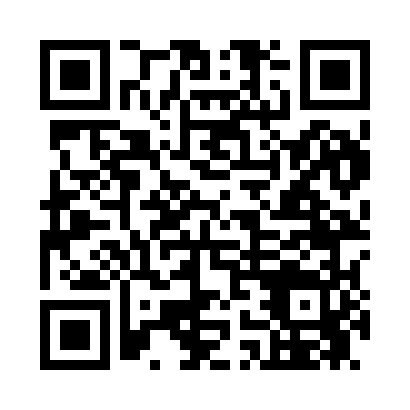 Prayer times for Cozart, North Carolina, USAWed 1 May 2024 - Fri 31 May 2024High Latitude Method: Angle Based RulePrayer Calculation Method: Islamic Society of North AmericaAsar Calculation Method: ShafiPrayer times provided by https://www.salahtimes.comDateDayFajrSunriseDhuhrAsrMaghribIsha1Wed5:046:221:124:588:039:212Thu5:026:211:124:588:049:223Fri5:016:201:124:588:059:234Sat5:006:191:124:588:069:255Sun4:596:181:124:588:069:266Mon4:576:171:124:588:079:277Tue4:566:161:124:598:089:288Wed4:556:151:124:598:099:299Thu4:546:141:124:598:109:3010Fri4:526:131:124:598:119:3111Sat4:516:121:114:598:119:3212Sun4:506:111:114:598:129:3413Mon4:496:101:114:598:139:3514Tue4:486:091:115:008:149:3615Wed4:476:091:115:008:159:3716Thu4:466:081:125:008:169:3817Fri4:456:071:125:008:169:3918Sat4:446:061:125:008:179:4019Sun4:436:061:125:008:189:4120Mon4:426:051:125:018:199:4221Tue4:416:041:125:018:199:4322Wed4:406:041:125:018:209:4423Thu4:396:031:125:018:219:4524Fri4:386:031:125:018:229:4625Sat4:386:021:125:018:229:4726Sun4:376:021:125:028:239:4827Mon4:366:011:125:028:249:4928Tue4:356:011:135:028:259:5029Wed4:356:001:135:028:259:5130Thu4:346:001:135:028:269:5231Fri4:346:001:135:038:269:53